2025 Saint Barthelemy Holidays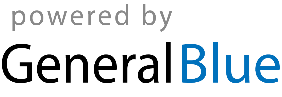 Saint Barthelemy 2025 CalendarSaint Barthelemy 2025 CalendarSaint Barthelemy 2025 CalendarSaint Barthelemy 2025 CalendarSaint Barthelemy 2025 CalendarSaint Barthelemy 2025 CalendarSaint Barthelemy 2025 CalendarSaint Barthelemy 2025 CalendarSaint Barthelemy 2025 CalendarSaint Barthelemy 2025 CalendarSaint Barthelemy 2025 CalendarSaint Barthelemy 2025 CalendarSaint Barthelemy 2025 CalendarSaint Barthelemy 2025 CalendarSaint Barthelemy 2025 CalendarSaint Barthelemy 2025 CalendarSaint Barthelemy 2025 CalendarSaint Barthelemy 2025 CalendarSaint Barthelemy 2025 CalendarSaint Barthelemy 2025 CalendarSaint Barthelemy 2025 CalendarSaint Barthelemy 2025 CalendarSaint Barthelemy 2025 CalendarJanuaryJanuaryJanuaryJanuaryJanuaryJanuaryJanuaryFebruaryFebruaryFebruaryFebruaryFebruaryFebruaryFebruaryMarchMarchMarchMarchMarchMarchMarchSuMoTuWeThFrSaSuMoTuWeThFrSaSuMoTuWeThFrSa123411567891011234567823456781213141516171891011121314159101112131415192021222324251617181920212216171819202122262728293031232425262728232425262728293031AprilAprilAprilAprilAprilAprilAprilMayMayMayMayMayMayMayJuneJuneJuneJuneJuneJuneJuneSuMoTuWeThFrSaSuMoTuWeThFrSaSuMoTuWeThFrSa12345123123456767891011124567891089101112131413141516171819111213141516171516171819202120212223242526181920212223242223242526272827282930252627282930312930JulyJulyJulyJulyJulyJulyJulyAugustAugustAugustAugustAugustAugustAugustSeptemberSeptemberSeptemberSeptemberSeptemberSeptemberSeptemberSuMoTuWeThFrSaSuMoTuWeThFrSaSuMoTuWeThFrSa1234512123456678910111234567897891011121313141516171819101112131415161415161718192020212223242526171819202122232122232425262727282930312425262728293028293031OctoberOctoberOctoberOctoberOctoberOctoberOctoberNovemberNovemberNovemberNovemberNovemberNovemberNovemberDecemberDecemberDecemberDecemberDecemberDecemberDecemberSuMoTuWeThFrSaSuMoTuWeThFrSaSuMoTuWeThFrSa1234112345656789101123456787891011121312131415161718910111213141514151617181920192021222324251617181920212221222324252627262728293031232425262728292829303130Jan 1	New Year’s DayMar 3	Shrove MondayMar 5	Ash WednesdayMar 30	Laetare SundayApr 18	Good FridayApr 20	Easter SundayApr 21	Easter MondayMay 1	Labour DayMay 8	Victory DayMay 25	Mother’s DayMay 29	Ascension DayJun 8	PentecostJun 9	Whit MondayJul 14	Bastille DayAug 15	AssumptionAug 24	Saint BarthOct 9	Abolition of SlaveryNov 1	All Saints’ DayNov 11	Armistice DayDec 25	Christmas Day